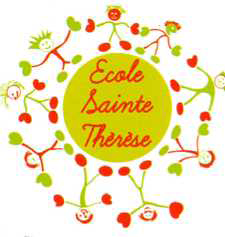                               « Une école pour grandir et s’épanouir »Le projet éducatif de notre école exprime l'attachement de la Communauté Educative  (enseignants, parents, personnel de service, catéchistes et autres intervenants ponctuels) à favoriser l'épanouissement intellectuel, éducatif et spirituel de chaque enfant et engage chacun de ses membres à défendre et respecter les règles qui en découlent.Ouvrir notre école à tous●en favorisant l'accueil de chacun (enfant, adulte)●en étant attentif aux fragilités et aux différences  de chacun●en donnant la parole à tous●en reconnaissant la valeur et la compétence  de chacun des membres de la communauté éducativeAccompagner chaque enfant dans son épanouissement●en considérant l'enfant comme un être en devenir avec ses qualités et ses faiblesses ●en mettant en place un climat de confiance et de dialogue avec l'enfant et sa famille●en favorisant l'écoute, le respect, la tolérance et l'entraide●en développant le sens des responsabilités●en proposant des repères et des règles de vie  pour mieux  vivre ensembleDonner le goût d'apprendre●en adaptant le parcours scolaire aux capacités de chacun●en proposant les aides nécessaires pour dépasser les difficultés●en développant le goût de l'effort par des  encouragements●en favorisant le discernement, la réflexion ●en donnant le droit à l'erreur pour progresserEveiller à l'épanouissement spirituel ●en étant à l'écoute de chaque enfant, de sa personne en tant qu'individu et de ses diversités●en éveillant à la foi chrétienne ●en proposant un parcours de culture religieuse et un parcours de catéchèse dans le respect  des convictions de chacun●en offrant une préparation active à la première communion et la profession de foi.Mise en oeuvreAccueil personnalisé le matin, portes ouvertes annuelles et de rentrée, réunions de classe, rencontres avec les familles, implication des parents lors d’ateliers, accompagnements des sorties,  lien avec les associations OGEC et APEL , conseil d'établissement, échanges lors des fêtes de l'école.Mise en œuvreCharte de vie, écoute des élèves lors de conflits, temps de discussion en classe droit à la parole, tutorat, entraide, ateliers inter-classes, tableau des responsabilités, fêtes et spectacles préparés en commun, projet d'école annuel.Mise en œuvreMise en valeur des progrès et des réussites.Respect des programmes,  rémédiation,  tutorat, droit à la parole,  aide personnaliséeProposition de différents outils et supports (ateliers, informatique, projet d’école….).Mise en œuvreDébats philosophiques à partir des questionnements des enfants.Parcours différenciés, célébration commune de Noël, par niveau à  Pâques, temps forts, mallette de découverte religieuse, interventions de catéchistes bénévoles.